Лэпбук «Правила дорожного движения»«Lap» в переводе с английского означает «колени». А «book» – «книга». Получается что-то вроде «коленная книга», а если на грамотном русском сказать, то «книга на коленках». Причем же здесь колени? Дело в том, что лэпбук по размеру должен быть совсем небольшой, не крупнее формата А4 и легко помещаться на коленках у ребенка, чтобы было удобно с ним играть и заниматься.Задачи, которые выполняет лэпбук могут быть разными. Здесь все зависит от того, где конкретно он применятся. Например, лэпбуки нашли широкое применение в ДОУ. Там они исполняют роль методических пособий. В этом случае чаще всего интерактивная папка является творением рук педагога.Заниматься дети могут как вместе с педагогом, так и самостоятельно. Главное, чтобы лэпбук был крепким, красочным и интересным.
Актуальность - Актуальность данного пособия обусловлена статистикой свидетельствующей о росте детского дорожно-транспортного травматизма.
-Важно не только оберегать ребенка от опасности, но и готовить его к встрече с возможными трудностями, формировать представление о наиболее опасных ситуациях, о необходимости соблюдения мер предосторожности, а так же прививать навыки безопасного поведения на улице и не только на улице.    Цель:  -Формировать систему знаний, умений и навыков детей по правилам      дорожного движения.-Познакомить с правилами перехода проезжей части по регулируемому и нерегулируемому пешеходному переходу.-Развивать наблюдательность, самостоятельность мышления, внимательность на дорогах.В лэпбуке собраны материалы о ПДД для развивающих занятий с детьми.
1)Стихотворения ПДД2)Загадки на тему ПДД3)Правила дорожного движения4)Дорожные знаки5)Игра "Собери светофор" - нужно из наличия кругов разного цвета собрать светофор. Закрепить назначение красного, желтого, зеленого цвета.6)Игра "Разрезные картинки. Спецтранспорт" - это набор карточек с основными видами транспорта специального назначение, конечно же, это скорая помощь, полиция, пожарная служба.7)Игра "Четвертый лишний"-с помощью этой игры дети закрепляют умение находить четвертый лишний предмет и объяснять, почему он лишний.Вот так в детском саду мы с помощью одного небольшого лэпбука играем, учимся и развиваемся.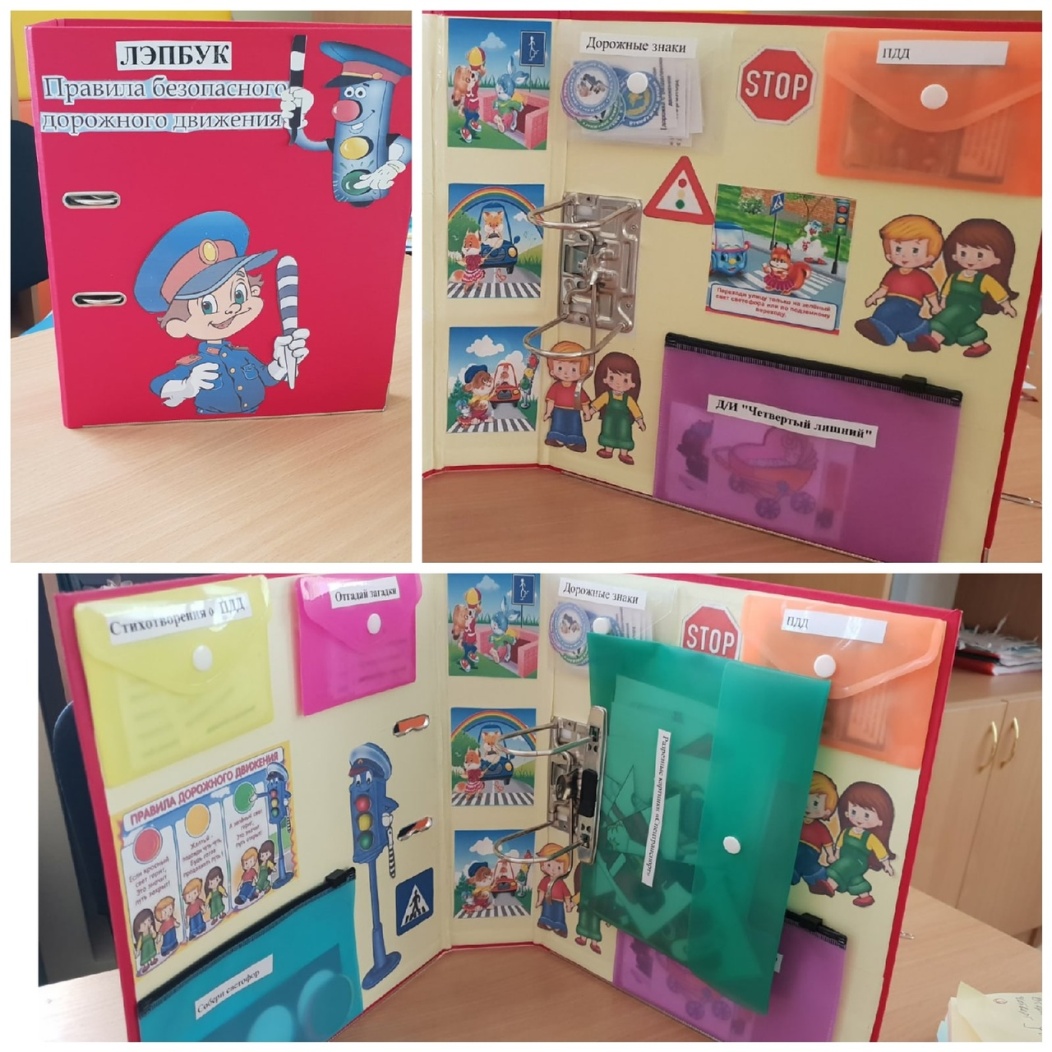 